                     Haugalandsdrilliaden 2020   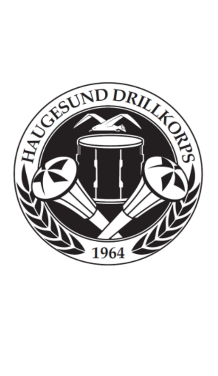 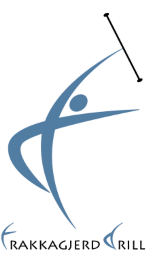 Haugesund Drillkorps og Frakkagjerd drill ønsker velkommen til Haugalands Drilliaden 17-18 oktober 2020 i Steinsvik arena på Frakkagjerd.Det vil bli konkurranse i samtlige kategorier og divisjoner innenfor korpsdrill. Konkurransen følger til enhver tid oppdatert reglement og retningslinjer gitt av NMF. PRISER:Påmelding korps kr 800 innen 31.5.2020.Deltakeravgift kr 250,-Solo kr 300,-Duett kr 600,-Kortprogram kr Tropp kr 900,-Overnatting er 250kr pr natt. Dette inkluderer overnatting på skole, kveldsmat fredag, frokost, lunch og middag lørdag, frokost og lunch søndag. Er det noen måltider dere ikke ønsker å spise på skolen er det greit dere gir beskjed så vi ikke sitter igjen med alt for mye mat. Alle deltagere får og lunch lørdag og søndag. For at vi skal gjøre en så god planleggingsjobb som mulig ønsker vi 1.påmelding innen 31 mai 2020. Vi må ha informasjon om kontaktperson, e-post, mobil nummer og ca antall startende i de ulike kategoriene, og om dere ønsker overnatting og i tilfelle da hvor mange personer pr natt. Dette sendes til haugalandsdrilliaden2020@outlook.com og betal kr 800,- til konto:  3240 13 34970Endelig påmelding med alle detaljer og musikkinnlevering innen 15. september 2020. Det blir sendt ut link med påmeldingsskjema til oppgitt kontaktperson i forkant. Endringer i påmelding etter 3 uker før konkurransen vil ikke bli refundert. Faktura sendes ut 3 uker før. Kvittering skal fremvises ved registrering. Kontaktperson Haugesund Drillkorps- Randi Elise Nordset 93481261Kontaktperson Frakkagjerd Drill- Monica Jensen 45605992Velkommen til konkurranse!